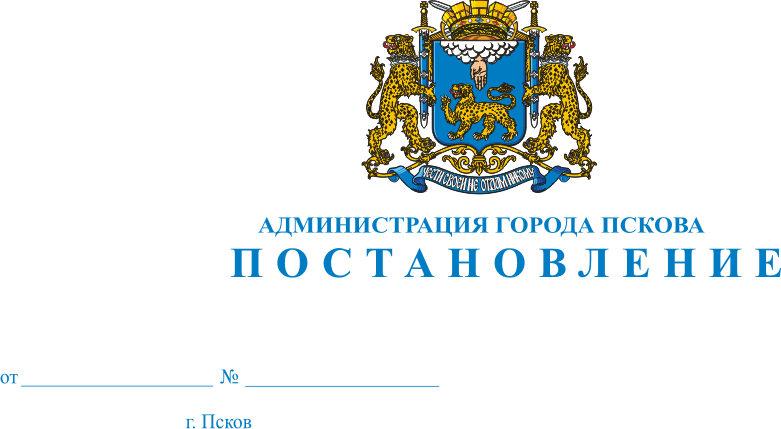 О демонтаже самовольно установленного некапитального сооружения (деревянного строения) с двухскатной крышей, ориентировочным размером 6,0 м х 9,0 м, расположенного по адресу: г. Псков, ул. Чапаева, за д. 2                          (за ограждением земельного участка с КН: 60:27:010 01 06:45, со стороны берега реки Великой), в границах кадастрового квартала                                          КН: 60:27:010010 6.владелец которого не установленВ соответствии с Решением Псковской городской Думы от 28.12.2011 №2049 «Об утверждении Порядка освобождения земельных участков на территории города Пскова от самовольно установленных, брошенных или оставленных собственником движимых вещей и о признании утратившим силу Решения Псковской городской Думы от 28.03.2006 № 75                                 «Об утверждении документов, регламентирующих Порядок освобождения земельных участков на территории города Пскова от самовольно установленных, брошенных или оставленных собственником движимых вещей», Актом о самовольном занятии земельного участка от 07.10.2014 №29 Комиссии  по  освобождению  земельных  участков на территории г. Пскова от самовольно установленных, брошенных или оставленных собственником движимых вещей,  созданной  на  основании Решения Псковской городской Думы от 28.12.2011 №2049, Распоряжения Администрации города Пскова от 19.06.2014 № 340-р, руководствуясь статьями 32 и 34 Устава муниципального образования «Город Псков», Администрация города ПсковаПОСТАНОВЛЯЕТ:1. Владельцу самовольно установленного некапитального сооружения (деревянное строение) с пристройкой, с двухскатной крышей,                                          ориентировочным размером 6,0 м х 9,0 м, расположенного по адресу:                         г. Псков, г. Псков, ул. Чапаева, за д. 2 (за ограждением земельного участка                           с КН: 60:27:010 01 06:45, со стороны берега реки Великой), в границах кадастрового квартала КН: 60:27:010010 6, произвести демонтаж в течение пятнадцати дней с момента опубликования настоящего Постановления.2. В случае неисполнения п.1 настоящего Постановления, Управлению городского хозяйства Администрации города Пскова (Захаров А.Г.) осуществить демонтаж объекта посредством привлечения специализированной организации в соответствии с требованиями действующего законодательства, обеспечив хранение движимых вещей                     в течение 12 месяцев.3. Опубликовать настоящее Постановление в газете «Псковские новости» и разместить на официальном сайте муниципального образования «Город Псков» в сети Интернет.4. Настоящее Постановление вступает в силу с момента его официального опубликования.5. Контроль за исполнением настоящего Постановления возложить                     на заместителя Главы Администрации города Пскова В.Н. Волкова.Глава Администрации города Пскова                                                                              И.В. Калашников Проект Постановления вносит:Начальник Управления городскогохозяйства Администрации города Пскова                                                                             А.Г. ЗахаровСогласовано:Заместитель Главы Администрации города Пскова                                                       В.Н. ВолковПредседатель Комитета правовогообеспечения Администрации города Пскова                              В.А. НаводкинИ.о. начальника Управления по градостроительной деятельности Администрации города Пскова                                                    А.Е. ИзюмовПредседатель Комитета по управлению муниципальным имуществомгорода Пскова                                                                                   Л.О. Морозова